SEIFSA BURSARY APPLICATION FORM   	2022 ACADEMIC YEAR PLEASE TAKE NOTE OF THE FOLLOWING: 	• THIS APPLICATION WILL NOT BE CONSIDERED UNLESS FULLY COMPLETED THE FOLLOWING DOCUMENTS MUST ACCOMPANY YOUR APPLICATION FORM Passport size Photograph Proof of registration from the Institution A certified copy of matric results An updated certified transcript of your latest academic results from the institution A certified copy of your Identity Document Testimonial from your Employer/School or person of Authority CLOSING DATES:  30 DECEMBER 2022APPLICATIONS CAN BE SENT TO: bursaryapplications@seifsa.co.za; WHY DID YOU CHOOSE THIS COURSE?  WHAT ARE YOUR INTERSTS AND/OR HOBBIES?  NOTE: The terms and conditions governing the award of SEIFSA’s Busaries are attached. PERSONAL PARTICULARS 1.3 Postal address of applicant: 	 	______________________________  	 	 	 	 	 	______________________________  	 	 	 	 	 	______________________________ 1.5 If at University: Full/Part Time?    	 	 	__________________ 1.6 If at University of Technology: Day Student/Boarder: 	__________________ 1.9 Full name of father/mother/guardian 	______________________________ 1.10 Occupation of father/mother/guardian ______________________________ 1.11 Name and Address of company where  1.14 Is this company a member of an Association federated to SEIFSA?  ______ 1.15 Number of brothers and sisters who are still completing their education and are financially supported by father/mother/guardian. ____________________ 2.   	EDUCATION: PARTICULARS OF HIGH CHOOL (S) ATTENDED BY APPLICANT 2.1 	 2.2 	SCHOOL RECORD Certificate obtained at Matric/Grade 12 or equivalent level. 2.2.1 Name of certificate ______________________________________ 2.2.2 Month and year obtained _________________________________ 2.3 	If still at school, attach a copy of latest school report. 2.4 	Subjects written in Matric/Grade 12 or equivalent examination. 3. 	SCHOOL ACTIVITES (SPORT, PREFECTSHIP, ETC.) UNIVERSITY COURSE [Applicable to UNIVERSITY Students ONLY] 4.1.1 Intended or present course 4.1.2 Faculty and course _______________________________________ 4.1.3 Year of course of current studies ____________________________ 4.2 	Examinations passed: NATIONAL DIPLOMA COURSE [Applicable to University of Technology Students ONLY] Did you attend the Pre-Technician course?  If yes, please attach copy of results _____________________________________________________________ What is your intended course? _____________________________________________________________ For which part of the engineering diploma course are you applying for a bursary?  (S1, S2, S3 or S4)  _____________________________________________________________  	OR For which year of the national diploma course are you applying for a bursary? (first, second or third)  _____________________________________________________________ Expected date of next attendance at the University of Technology (month and year)  	_____________________________________________________________ Have you done any practical training? __________________________  If yes: Company name: 	______________________________________ Type of work ____________________________________________ Duration: 	____________________________________________ PLEASE ATTACH COPIES OF EXAMINATION RESULTS OF ALL COURSES UNDERTAKEN AT THE UNIVERSITY OF TECHNOLOGY (UOT). 6. 	OTHER ACTIVITES 6.1 Have you been employed by any company?  __________________________ 6.2 Are you employed now?    	________________________________________ By which company?    	 	________________________________________ Address   	 	 	 	______________________________  	 	 	 	 	____________________________  	 	 	 	 	_______________________________  	 	 	 	 	_______________________________ 6.3 Have you attended any university/university of technology? _________ PLEASE ATTACH COPIES OF ALL RESULTS.  7. 	LOANS, GRANTS, SCHOLARSHIPS 7.1  Are you in receipt of a grant, loan, scholarship or any other financial assistance or fee rebate for study purposes?  	_________________________________________________________________  	NAME OF AWARD  	 	 	 	 	AMOUNT _________________________________________________________________  	_________________________________________________________________ I __________________________________________ CERTIFY THAT THE STATEMENTS IN THIS APPLICATION ARE TRUE AND CORRECT. SIGNATURE OF APPLICANT_______________________________________ DATE __________________________________________________________ IF APPLICANT IS A MINOR (UNDER 18), SIGNATURE OF PARENT/GUARDIAN: ________________________________________________________________ 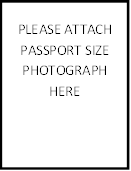 PLEASE COMPLETE THIS FORM IN BLOCK LETTERS  PLEASE COMPLETE THIS FORM IN BLOCK LETTERS  PLEASE COMPLETE THIS FORM IN BLOCK LETTERS  PLEASE COMPLETE THIS FORM IN BLOCK LETTERS  PLEASE COMPLETE THIS FORM IN BLOCK LETTERS  SUMMARY OF UNIVERSITY/UNIVERSITY OF TECHNOLOGY APPLICATION  ACADEMIC YEAR............................. SUMMARY OF UNIVERSITY/UNIVERSITY OF TECHNOLOGY APPLICATION  ACADEMIC YEAR............................. SUMMARY OF UNIVERSITY/UNIVERSITY OF TECHNOLOGY APPLICATION  ACADEMIC YEAR............................. SUMMARY OF UNIVERSITY/UNIVERSITY OF TECHNOLOGY APPLICATION  ACADEMIC YEAR............................. SUMMARY OF UNIVERSITY/UNIVERSITY OF TECHNOLOGY APPLICATION  ACADEMIC YEAR............................. SUMMARY OF UNIVERSITY/UNIVERSITY OF TECHNOLOGY APPLICATION  ACADEMIC YEAR............................. SUMMARY OF UNIVERSITY/UNIVERSITY OF TECHNOLOGY APPLICATION  ACADEMIC YEAR............................. SURNAME:                                                       FIRST NAME(S):  IDENTIFICATION NUMBER: attach a copy  SURNAME:                                                       FIRST NAME(S):  IDENTIFICATION NUMBER: attach a copy  SURNAME:                                                       FIRST NAME(S):  IDENTIFICATION NUMBER: attach a copy  SURNAME:                                                       FIRST NAME(S):  IDENTIFICATION NUMBER: attach a copy  SURNAME:                                                       FIRST NAME(S):  IDENTIFICATION NUMBER: attach a copy  SURNAME:                                                       FIRST NAME(S):  IDENTIFICATION NUMBER: attach a copy  SURNAME:                                                       FIRST NAME(S):  IDENTIFICATION NUMBER: attach a copy  	COURSE: 	 	COURSE: 	 	COURSE: 	 	COURSE: 	 	COURSE: 	 YEAR OF STUDY:  YEAR OF STUDY:  NAME OF UNIVERSITY/ UNIVERSITY OF TECHNOLOGY (UoT):  NAME OF UNIVERSITY/ UNIVERSITY OF TECHNOLOGY (UoT):  NAME OF UNIVERSITY/ UNIVERSITY OF TECHNOLOGY (UoT):  NAME OF UNIVERSITY/ UNIVERSITY OF TECHNOLOGY (UoT):  NAME OF UNIVERSITY/ UNIVERSITY OF TECHNOLOGY (UoT):  NAME OF UNIVERSITY/ UNIVERSITY OF TECHNOLOGY (UoT):  NAME OF UNIVERSITY/ UNIVERSITY OF TECHNOLOGY (UoT):  PLACE OF RESIDENCE: (Name of home town) PLACE OF RESIDENCE: (Name of home town) PLACE OF RESIDENCE: (Name of home town) NAME OF LAST SCHOOL ATTENDED: NAME OF LAST SCHOOL ATTENDED: NAME OF LAST SCHOOL ATTENDED: OCCUPATION OF FATHER / MOTHER / GUARDIAN AND NAME OF COMPANY: OCCUPATION OF FATHER / MOTHER / GUARDIAN AND NAME OF COMPANY: OCCUPATION OF FATHER / MOTHER / GUARDIAN AND NAME OF COMPANY: OCCUPATION OF FATHER / MOTHER / GUARDIAN AND NAME OF COMPANY: OCCUPATION OF FATHER / MOTHER / GUARDIAN AND NAME OF COMPANY: OCCUPATION OF FATHER / MOTHER / GUARDIAN AND NAME OF COMPANY: OCCUPATION OF FATHER / MOTHER / GUARDIAN AND NAME OF COMPANY: YEAR OF MATRICULATION EXAM:   YEAR OF MATRICULATION EXAM:   YEAR OF MATRICULATION EXAM:   YEAR OF MATRICULATION EXAM:   YEAR OF MATRICULATION EXAM:   YEAR OF MATRICULATION EXAM:   YEAR OF MATRICULATION EXAM:   FILL IN GRADE 11 RESULTS OR LATEST GRADE 12 RESULTS OBTAINED IF STILL AT SCHOOL FILL IN GRADE 11 RESULTS OR LATEST GRADE 12 RESULTS OBTAINED IF STILL AT SCHOOL FILL IN GRADE 11 RESULTS OR LATEST GRADE 12 RESULTS OBTAINED IF STILL AT SCHOOL FILL IN GRADE 11 RESULTS OR LATEST GRADE 12 RESULTS OBTAINED IF STILL AT SCHOOL FILL IN GRADE 11 RESULTS OR LATEST GRADE 12 RESULTS OBTAINED IF STILL AT SCHOOL FILL IN GRADE 11 RESULTS OR LATEST GRADE 12 RESULTS OBTAINED IF STILL AT SCHOOL FILL IN GRADE 11 RESULTS OR LATEST GRADE 12 RESULTS OBTAINED IF STILL AT SCHOOL 1. MATHEMATICS 1. MATHEMATICS 1. MATHEMATICS 1. MATHEMATICS 2. PHYSICAL SCIENCE 2. PHYSICAL SCIENCE 2. PHYSICAL SCIENCE 2. PHYSICAL SCIENCE 3. ENGLISH 3. ENGLISH 3. ENGLISH 3. ENGLISH 4. AFRIKAANS 4. AFRIKAANS 4. AFRIKAANS 4. AFRIKAANS 5.  5.  5.  5.  6.  6.  6.  6.  UNIVERSITY/ UNIVERSITY OF TECHNOLOGY RESULTS: UNIVERSITY/ UNIVERSITY OF TECHNOLOGY RESULTS: UNIVERSITY/ UNIVERSITY OF TECHNOLOGY RESULTS: UNIVERSITY/ UNIVERSITY OF TECHNOLOGY RESULTS: UNIVERSITY/ UNIVERSITY OF TECHNOLOGY RESULTS: UNIVERSITY/ UNIVERSITY OF TECHNOLOGY RESULTS: UNIVERSITY/ UNIVERSITY OF TECHNOLOGY RESULTS: FIRST YEAR: FIRST YEAR: FIRST YEAR: FIRST YEAR: FIRST YEAR: FIRST YEAR: FIRST YEAR: SECOND YEAR: SECOND YEAR: SECOND YEAR: SECOND YEAR: SECOND YEAR: SECOND YEAR: SECOND YEAR: THIRD YEAR:  THIRD YEAR:  THIRD YEAR:  THIRD YEAR:  THIRD YEAR:  THIRD YEAR:  THIRD YEAR:  FOURTH YEAR:  FOURTH YEAR:  FOURTH YEAR:  FOURTH YEAR:  FOURTH YEAR:  FOURTH YEAR:  FOURTH YEAR:  1.7 E-mail address 	 Alternative Email address:  ______________________________ 1.8 Telephone numbers Home __________  Work _________ Cell___________________________ Mother Father Guardian father/mother/guardian works  father/mother/guardian works  ______________________________ ______________________________ ______________________________ ______________________________ ______________________________ ______________________________ ______________________________ 1.12 Telephone number ______________________________ 1.13 E-mail address  ______________________________ NAME OF SCHOOL/S YEARS OF ATTENDANCE NAME OF SCHOOL/S FROM TO SUBJECT RESULT SUBJECT RESULT Mathematics Physical Science English Afrikaans DATE YEAR OF COURSE SUBJECTS  RESULTS YEARS YEARS NAME OF COMPANY TYPE OF WORK POSITION HELD FROM TO NAME OF COMPANY TYPE OF WORK POSITION HELD NAME OF INSTITUTION YEARS NAME OF COURSE RESULTS NAME OF INSTITUTION FROM TO NAME OF COURSE RESULTS 